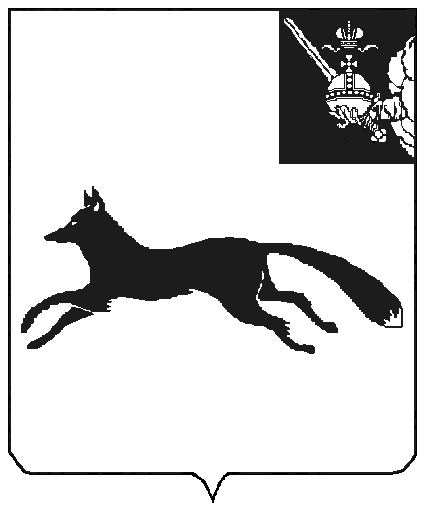 АДМИНИСТРАЦИЯ ТОТЕМСКОГО МУНИЦИПАЛЬНОГО ОКРУГАПОСТАНОВЛЕНИЕОт                                                                                            № г. ТотьмаО внесении изменений в постановлениеадминистрации Тотемского муниципального округаот 13 апреля 2024 года № 450Руководствуясь ст. 42 Устава Тотемского муниципального округа Вологодской области, ПОСТАНОВЛЯЕТ:1. Внести изменения в административный регламент предоставления муниципальной услуги по согласованию проведения  переустройства и (или) перепланировки помещения в многоквартирном доме, утвержденный постановлением администрации Тотемского муниципального округа от 13 апреля 2024 года № 450:1.1. В пункте 2.4.2 слова «представления заявления о выдаче акта приемочной комиссии» заменить словами «поступления в уполномоченный орган уведомления заявителя о завершении переустройства и (или) перепланировки помещения».1.2. Подпункт «а» пункта 2.6.2 изложить в новой редакции:
 	«а) уведомление о завершении переустройства и (или) перепланировки помещения в многоквартирном доме (приложение № 2 к административному регламенту) (далее – уведомление о завершении переустройства и (или) переустройства);».1.3. Пункт 2.6.2 дополнить подпунктом «в» следующего содержания:«в) технический план перепланированного помещения, подготовленный в соответствии с Федеральным законом от 13.07.2015 № 218-ФЗ «О государственной регистрации недвижимости» - в случае перепланировки помещения.».1.4. По тексту административного регламента в соответствующих падежах слова «заявление о выдаче акта» заменить в соответствующих падежах словами «уведомление о завершении переустройства и (или) переустройства». 1.5. Абзацы третий - пятый пункта 2.13 исключить.1.6. Пункт 3.6.6 изложить в новой редакции:«3.6.6. Проведение переустройства и (или) перепланировки помещения в многоквартирном доме подтверждается актом приемочной комиссии, в котором содержится решение о признании завершенным переустройства и (или) перепланировки помещения в многоквартирном доме.Должностное лицо, ответственное за предоставление муниципальной услуги, в срок не позднее 5 рабочих дней с даты утверждения акта комиссии о признании завершенным переустройства и (или) перепланировки и (или) иных работ обеспечивает направление в электронной форме в Единый государственный реестр недвижимости заявления об изменении в ЕГРН сведений о границах и (или) площади и назначении помещения или об осуществлении государственного кадастрового учета образованных помещений и государственной регистрации права на образованные помещения.».1.7. Пункт 3.6.7 дополнить абзацем следующего содержания:	«Переустройство помещения в многоквартирном доме считается завершённым со дня утверждения акта приемочной комиссии. Перепланировка помещения в многоквартирном доме считается завершённой со дня внесения изменений в сведения Единого государственного реестра недвижимости о границах и (или) площади помещения или осуществления государственного кадастрового учёта образованных помещений и государственной регистрации права на образованные помещения.».	1.8. В пункте 3.6.9 слова «со дня регистрации заявления о выдаче акта» заменить словами «со дня поступления в уполномоченный орган уведомления о завершении переустройства и (или) перепланировки».	1.9. Наименование приложения № 2 к административному регламенту изложить в следующей редакции:	«Уведомление о завершении переустройства и (или) перепланировки».1.10. Абзац второй пункта 5.5.3 исключить.2. Настоящее постановление вступает в силу после официального опубликования в приложении в газете «Тотемские вести», подлежит размещению на официальном сайте Тотемского муниципального округа.Глава Тотемского муниципального округа        			       С.Л. Селянин